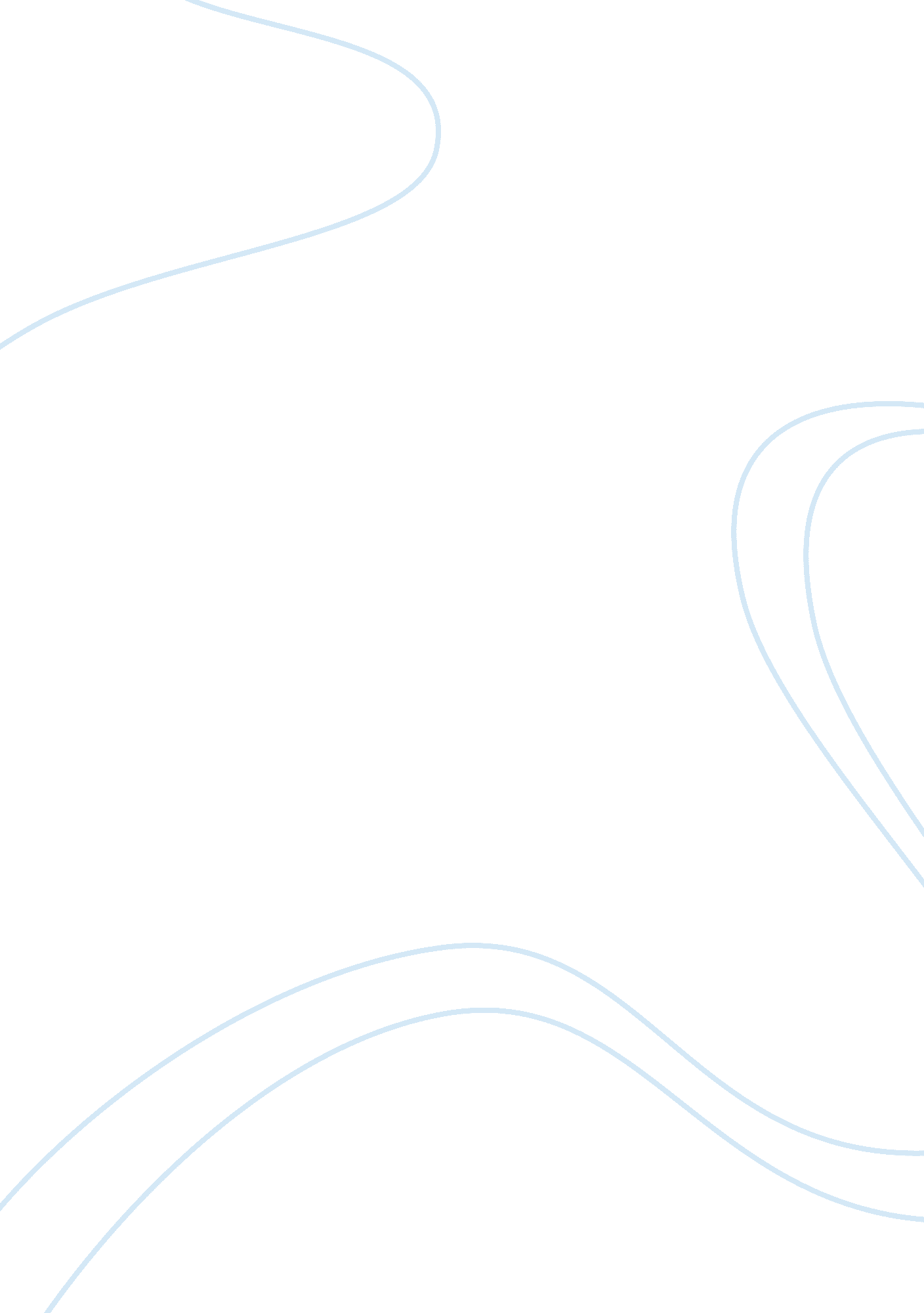 Computer appsTechnology, Computer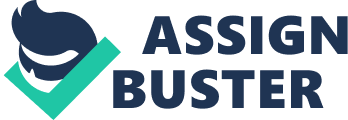 He became the first African American to play Major League Baseball. 2. He attended John Mir High School and Pasadena Junior College, where he was an excellent athlete and played four sports: football, basketball, track, and baseball. He was named the region's Most Valuable Player in baseball in 1938. 3. Robinsons older brother, Matthew Robinson, inspired Jackie to pursue his talent and love for athletics. Matthew won a silver medal in the 200-meter dash-? just behind Jessie Owens-? at the 1936 Olympic games in Berlin. 4. When He Entered the ML He Became Rookie Of The Year in 1947. 5. Won National League MOP in 1949. 6. World Series Champ In 1955 Interesting FACTS 1. He was the first athlete in UCLA history to letter in four sports. 2. He only played one season in the Negro Leagues. 3. He was the first black TV commentator for Major League Baseball. Jackie Robinson is my hero because he is the first African American ML player. He went trough a lot of racism and physical abuse but he still managed to be one of the greatest Major League Baseball players there is. Computer APS By Illegibility's What was in the presentation? * In The presentation it had his Hero's achievements and the likes and differences Jackie Robinson was the first African-American to play major league Baseball. 